TEACHER: Mr. M.D’Alvise			PREREQUISITE: N/A	HOURS: 110	             CREDIT VALUE: 1 DEPARTMENT HEAD:	Mr. S. Ireland		TEXTBOOK: Readings, As Provided	REQUIRED MATERIALS: Pen, Pencil, Eraser, Sketchbook & requested materials as required. GUIDELINE: The Ontario Curriculum, Grades 9 and 10: The Arts, 2010 (revised)All reading resources will be provided without charge. The student is responsible for returning any requested resources in reasonable condition. The student will be charged for lost or damaged resources.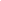 COURSE DESCRIPTION: 										This course enables students to develop their skills in producing and presenting art by introducing them to new ideas, materials, and processes for artistic exploration and experimentation. Students will apply the elements and principles of design when exploring the creative process. Students will use the critical analysis process to reflect on and interpret art within a personal, contemporary, and historical context. STRANDS and OVERALL EXPECTATIONS: CREATING & PRESENTING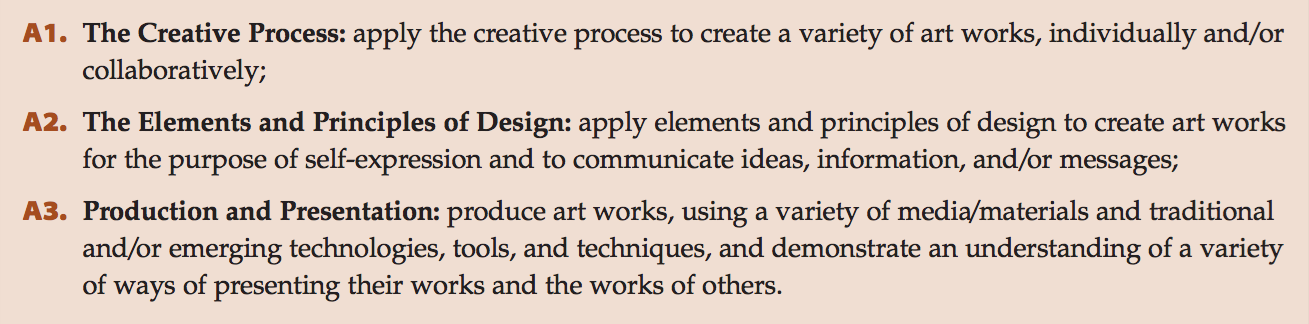 REFLECTING, ANALYSING, & RESPONDING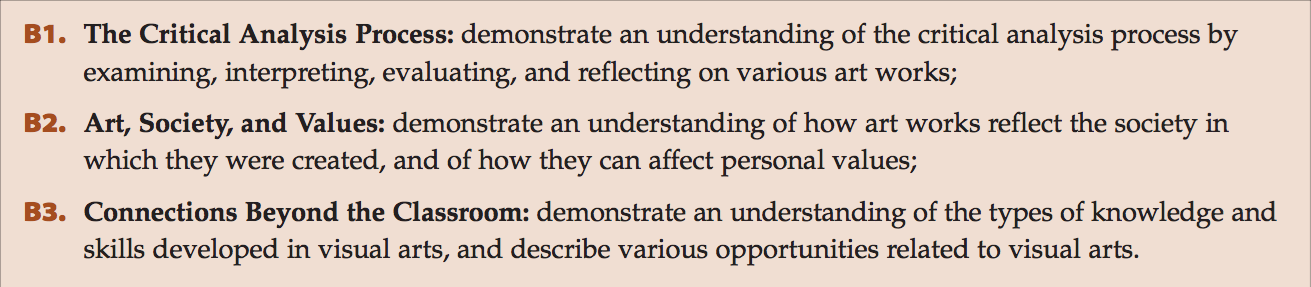 FOUNDATIONS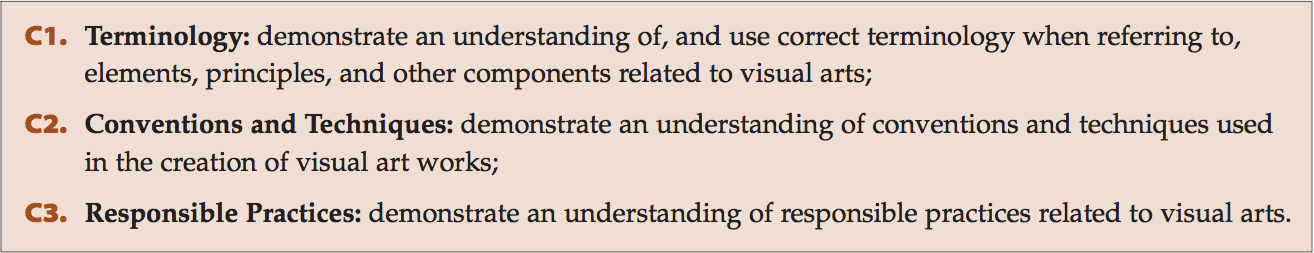 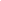 THE PRIMARY PURPOSE OF ASSESSMENT & EVALUATION IS TO IMPROVE STUDENT LEARNINGsASSESSMENTThe process of assessing student learning is continuous and ongoing. Teachers use information gathered through assessments to provide feedback for students, to guide instruction and develop individual learning goals for students. This is assessment for learning. Students use this feedback to continuously improve their achievement and set individual learning goals. This is assessment as learning. Information from assessments informs the teacher’s professional judgment, but is not used in determining the student’s level of achievement. EVALUATIONEvaluation is the process of determining a level of student achievement of the Overall Expectations for a course, which is recorded as a mid-term or final grade on a report card. Students will be given numerous and varied opportunities to demonstrate their achievement of the Overall Expectations. Evidence of student achievement of the Overall Expectations is collected over time from three different sources – observations, conversations and student products. To be successful students must demonstrate achievement of EACH of the Overall Expectations for the course. If a student is missing evidence of achievement of one or more of the Overall Expectations then the teacher will determine a lower limit. In determining a report card grade teachers use their professional judgment to interpret the evidence of student achievement, which reflects the student’s most consistent level of achievement with special considerations given to the more recent evidence. The final grade is determined by the following breakdown:70 % - evaluations made at the end of units throughout the semester. 30% - final demonstrations of learning (culminating activities and/or final examinations)REPORT CARDSStudent progress is reported at 3 times during the semester.Interim Report – October and March. Reports on student Learning Skills and Work Habits with next steps for improvement.Mid-term Report Card – November and April. Reports on student achievement of the Overall Expectations to date. Incomplete achievement is reflected on Mid-term Report Cards, but replaced when learning has been demonstrated. Final Report Card – February and July. Reports on student achievement of all of the Overall Expectations. ACADEMIC HONESTYStudents are responsible for being academically honest in all aspects of their schoolwork.  Academic dishonesty includes a variety of behaviours including cheating, plagiarism, facilitating or aiding academic dishonesty, and the unauthorized access or manipulating of student records, work and computer programs. Such behaviours impede the learning process and threaten the educational environment for all students.  Intentional academic dishonesty will result in disciplinary consequences. Teachers and parents should support students in striving for excellence and producing work with integrity.  ATTENDANCE AND LEARNING SKILLS There is a direct link between good attendance and success at school.  Students are expected to attend classes regularly and on time.  Evidence of student achievement is gathered during classes through observations and learning conversations. Learning Skills play an important role in a student’s level of achievement.  Students will be assessed on the following learning skills: responsibility, works independently, collaboration, initiative, and self-regulation.  CELL PHONES/PERSONAL ELECTRONIC DEVICESTeachers will determine when personal electronic devices, including cell phones, will be used as instructional tools/supports. At other times these devices (with the exception of electronic translators) are not to be used and must be turned off and be stored away. Consequences for inappropriate use of these devices may include removal of the device from the learning environment.  MARK CALCULATION BREAKDOWN: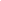 SCHOOL WIDE SUPPORTS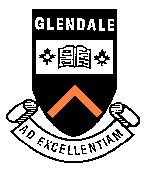 Glendale Secondary School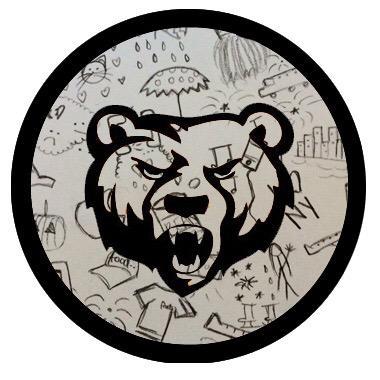 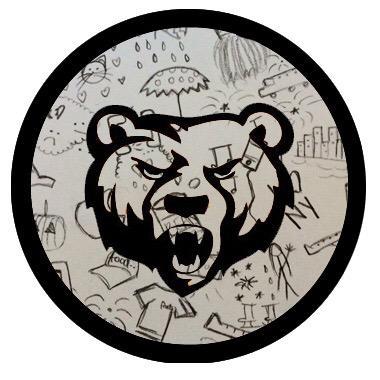 Arts Department Course Outline 2016AVI2O1 - Visual Arts 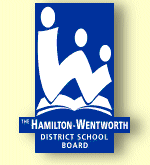 Creating & Presenting 40%: The Creative Process & The Elements & Principles of Design  Reflecting, Analysing, Responding 10%: The Critical Analysis Process, Understanding Art & Society & Values, & Connections Beyond Classroom (Careers) Foundations 20%: Concepts & Terminology, Contexts & Influences, Responsible Practices (Safety)Culminating Activity 20%: Creating, Presenting, & Foundational WorkCulminating Reflection & Foundational Assessment 10%: Foundations, Reflecting, Analysing, & Responding to Artistic Works   Student Support Team (formerly know as Learning Resource)In-class help Test and exam supportAlternate learning environmentEnglish Language Learner Support TeamLunch-time helpTest and exam supportMath lunch-time helpMath Homework Help – on-line supportInformation via school website @ http://schools.hwdsb.on.ca/glendale/ School wide access to password protected wireless networkAccess to on-line resourcesLiteracy CoachingLiteracy @ LunchLearning Commons @ LunchPaper and electronic calendars Teacher/department Lunch-time/before/after school help